PREVERIMO ZNANJE SPOa) Praznik je dan, posvečen _________________________ali ______________________ nanj.  b) Kako delimo praznike?										___/ 7________________________________________________________________________________________________________________________________________________________________________________c) Z isto barvo označi ime praznika z ustreznim pojasnilom in slikovnim ponazorilom ter datumom___/ 6                                                                                                 Spodnji sličici sodita k _____________________dediščini. Zakaj? Utemelji.*  		___/ 1  ___/ 1   ________________________________________________________________________________________________________________________________________________________________________________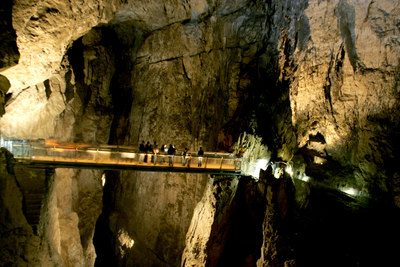 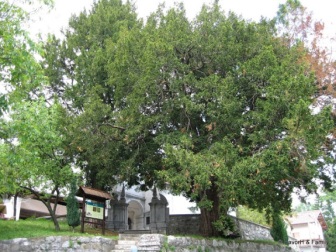 Najstarejši tisi v Sloveniji                                                           Kraška jamab) Kaj na drugi sličici, ki prikazuje del kraške jame ni zapuščina naših prednikov? Zakaj? 			___/ 2________________________________________________________________________________________________________________________________________________________________________________c) *Katere primere naravne dediščine bi pokazal turistom, ki bi prišli v Šmarješke Toplice? Napiši tri primere.                 													___/ 3                                                                 ________________________________________________________________________________________________________________________________________________________________________________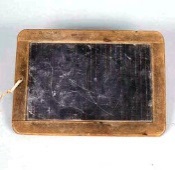 Matic ima shranjeno dedkovo staro tablico. 					___/ 2  ___/ 1				Ali to dedkovo staro tablico lahko poimenujemo kulturna dediščina in zakaj da oziroma ne?                                                                    _______________________________________________________________________________Zakaj je pomembno, da jo Matic še hrani ter skrbi zanjo?     ________________________________________________________________________________________Poimenuj vrsti naselij na fotografiji. 									___/2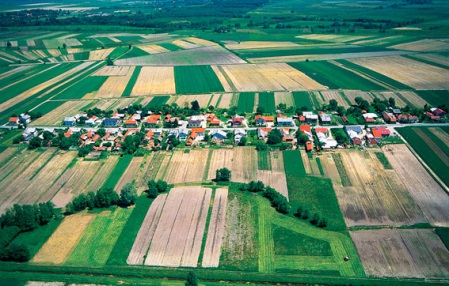 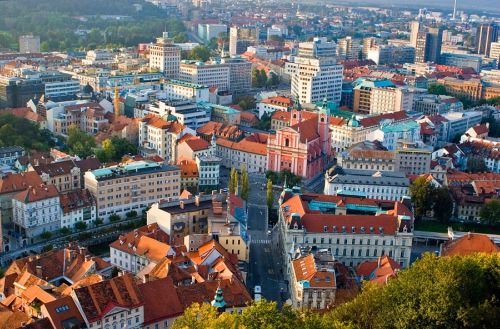 	__________________________			_______________________Pri trditvi, ki velja za vas, pobarvaj polje zeleno. Pri trditvi, ki pa velja za mesto, pobarvaj polje oranžno. 	___/8Katero vrsto pokrajine prikazuje slika in s čim se ukvarjajo ljudje v tej pokrajini?			___/2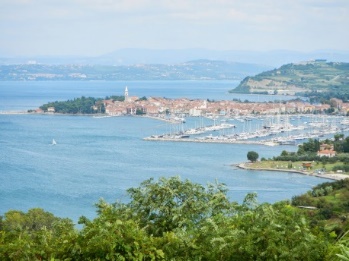 ________________________________________________________________________________________________________________________________________________________________________________________S pomočjo ilustracije dopolni povedi. Najprej pa na sliko označi glavne strani neba.	              ___/8Severno od jezera je _______________________. Gozd je ____________________ od cerkve. Vas je _______________________ od igrišča. Vzhodno od igrišča je ____________________. Igrišče leži ____________________ od cerkve. Polje leži ________________ od jezera. Vzhodno od igrišča je _______________________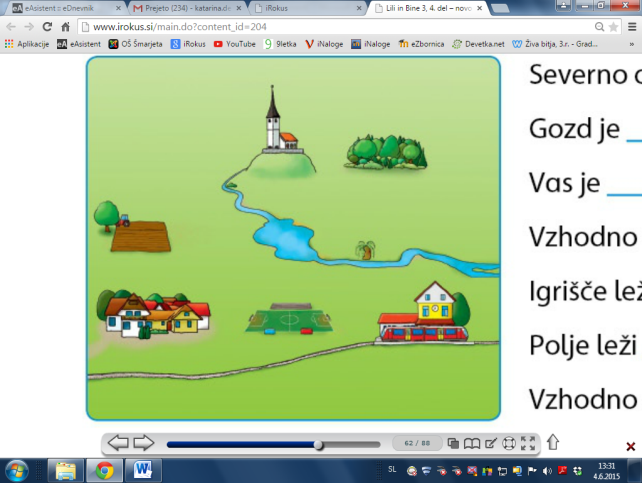 Zakaj je potrebno ločevati smeti? Pojasni.								  ___/1___________________________________________________________________________________Napiši, kaj je na sliki in čemu služi.						___/2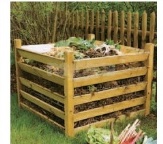 To je _________________________. Namenjen je ______________________________ odpadkom.*Na nedeljskem sprehodu si v bližnjem potoku videl mrtve ribe. Kaj misliš zakaj so poginile?	___/2______________________________________________________________________________________________________________________________________________________________________Kaj pomenijo znaki za nevarne snovi?									___/3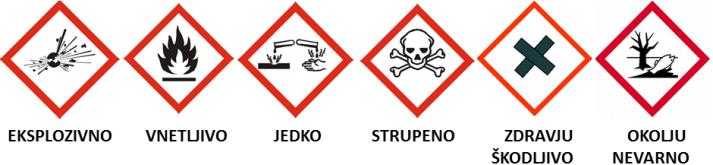 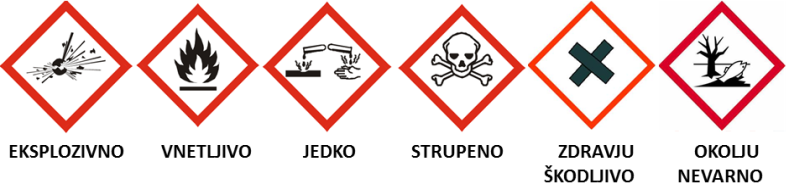 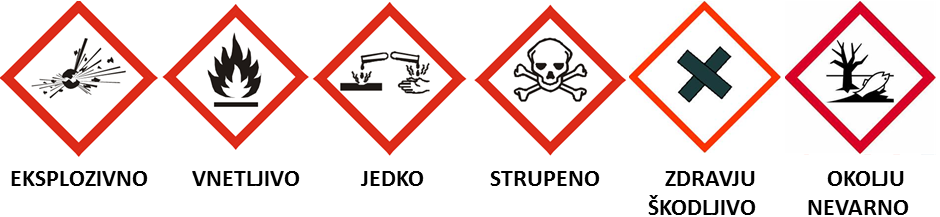 _______________	______________	_______________Naštej 3 dejavnosti, s katerimi lahko ti prispevaš k čistejšemu okolju. 				___/3________________________________________________________________________________________________________________________________________________________________________________________________________________________________________________________.Na črte zapiši dele telesa.										___/9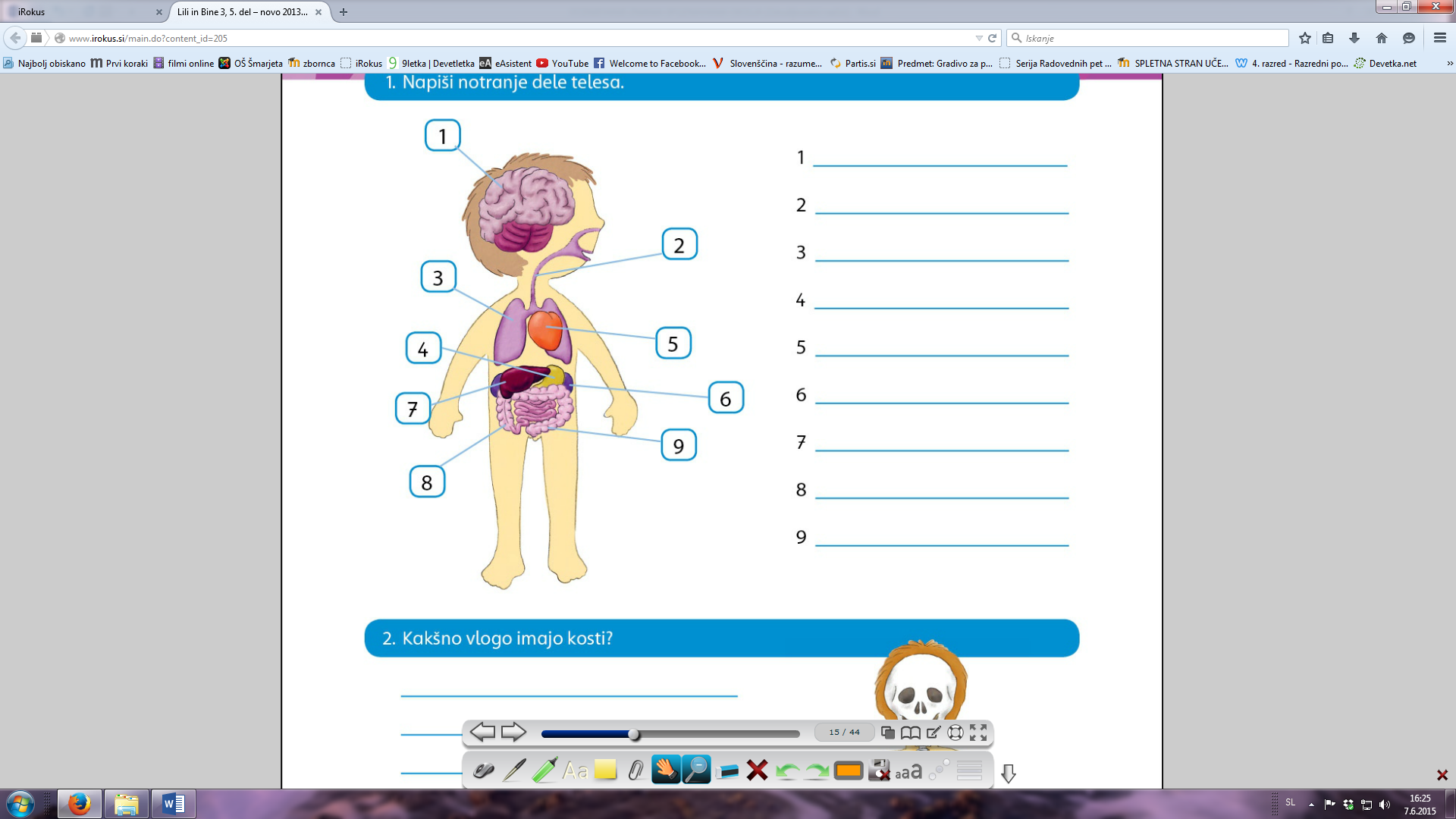 Vstavi DA, če trditev drži in NE, če trditev ne drži.							____/8 d) V razpredelnico vpiši številko praznika v ustrezno polje.                                                                  ___/ 3Je gosto naseljeno in pozidano naselje.Prebivalci se preživljajo s kmetovanjem, z obrtjo ali hodijo v službo.Prepleteno je z ulicami, po njih se odvija gost promet.V njem živi več tisoč ljudi.V njih primanjkuje prostora za gradnjo, zato gradijo stavbe v višino.Poznamo gručaste in obcestne.V njih najdemo različne ustanove, kot so banke, bolnišnice, opera.Življenje je tu bolj prijetno, ker je manj hrupa in več travnatih površin.Kosti nam omogočajo premikanje, pokončno držo, ter varujejo notranje organe.Mišice nam pomagajo pri premikanju.Možgani so center našega telesa.Srce je na desni strani telesa.Z nosom vidimo.Lobanja ščiti možgane.Ko delamo počepe,  dihamo hitreje.Kadar te zelo boli grlo in imaš vročino, bi rekli, da imaš vodene koze.